	MĚSTO ŽATEC	USNESENÍ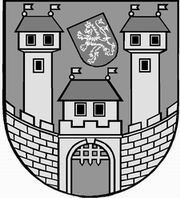 	z 	11	. jednání Rady města Žatce 	konané dne	17.10.2016Usnesení č. 	327 /16	-	395 /16	 327/16	Schválení programu	 328/16	Kontrola usnesení	 329/16	Bytové otázky	 330/16	Natáčení reklamního spotu „Nothing Hill“	 331/16	Smlouva o budoucí smlouvě o zřízení věcného břemene – stavba „Stavební 	úpravy č. p. 677, ul. Zeyerova Žatec“	 332/16	Smlouva o budoucí smlouvě o zřízení věcného břemene – stavba „16010-	034857 RVDSL1620_C_U_ZATC47_MET“	 333/16	Smlouva o budoucí smlouvě o zřízení věcného břemene – stavba 	„Novostavba RD na p. p. č. 5617/48 v k. ú. Žatec“	 334/16	Smlouva o budoucí smlouvě o zřízení věcného břemene – stavba 	„Novostavba RD na p. p. č. 5617/48 v k. ú. Žatec“	 335/16	Smlouva o zřízení věcného břemene – stavba „vodovodní přípojka pro p. p. 	č. 679/3, ul. Stroupečská, k. ú. Žatec“	 336/16	Smlouva o zřízení věcného břemene – stavba „vodovodní přípojka pro RD 	č. p. 1671, ul. Stroupečská, k. ú. Žatec“	 337/16	Dětské hřiště Radíčeves	 338/16	Rozpočtová změna – změna č. 6 ÚP Žatec	 339/16	Návrh na změnu ÚP Žatec – právní stav po změně č. 5 – st. p. č. 565 k. ú. 	Žatec	 340/16	Návrh na změnu ÚP Žatec - právní stav po změně č. 5  - st. p. č. 7/2 a p. p. 	č. 289 k. ú. Velichov u Žatce	 341/16	Rozpočtová změna – investice	 342/16	Rozpočtová změna – projekt: „Revitalizace památky č. p. 1 – Radnice 	města Žatce“	 343/16	Zúžení komunikace – Technická infrastruktura Pod kamenným vrškem v 	Žatci – 3. etapa	 344/16	Dodatek č. 1 – „Zateplení a vytápění herny v ChChP v Žatci“	 345/16	Informace o investičních akcích	 346/16	Pacht pozemků v majetku města na dobu určitou do 01.10.2018	 347/16	Pacht pozemků v majetku města na dobu určitou do 01.10.2018	 348/16	Pacht pozemků v majetku města na dobu určitou do 01.10.2018	 349/16	Pacht pozemků v majetku města na dobu určitou do 01.10.2019	 350/16	Pacht pozemků v majetku města na dobu určitou do 01.10.2021	 351/16	Pacht pozemků v majetku města na dobu určitou do 01.10.2021	 352/16	Pacht pozemků v majetku města na dobu určitou do 01.10.2021	 353/16	Záměr prodat část pozemku ostatní plochy p. p. č. 720/7 v k. ú. Žatec	 354/16	Záměr prodat části pozemku zahrady p. p. č. 4380/3 v k. ú. Žatec	 355/16	Prodej části pozemku ostatní plochy p. p. č. 4641/6 v k. ú. Žatec	 356/16	Prodej části pozemku ostatní plochy p. p. č. 405/1 v k. ú. Velichov u Žatce	 357/16	Prodej pozemků v k. ú. Žatec	 358/16	Zahájení výběrového řízení „Lesní putování s Hopíkem – naučná stezka 	Holedeč“	 359/16	Výběr zhotovitele stavby: „Oprava Čeradického potoka v ř. km cca 0,000-	0,361“	 360/16	Výběr zhotovitele stavby: „Plánované opravy komunikací pro rok 2016, 	Žatec“	 361/16	Rozpočtová změna – uvolnění finančních prostředků na projektové 	dokumentace	 362/16	Rozpočtová změna – přesun finančních prostředků	 363/16	Rozpočtová změna – údržba veřejné zeleně	 364/16	Zápis dopravní komise	 365/16	Nájemní smlouva Fontana Watercoolers s.r.o. č. KV00234	 366/16	Dodatek č. 2 k pojistné smlouvě č. 1200100044 o pojištění majetku města	 367/16	Úprava platů ředitelů příspěvkových organizací zřizovaných Městem Žatec	 368/16	Rozpočtová změna – UNESCO	 369/16	Rozpočtová změna – DPH	 370/16	Rozpočtová změna – dotace na volby do zastupitelstev krajů	 371/16	Rozpočtová změna – NIV dotace – sociální služby - Kamarád-LORM	 372/16	Finanční příspěvek – ostatní organizace	 373/16	Přidělení bytu v DPS	 374/16	Doplatek na bydlení – žádost o souhlas obce	 375/16	Doplatek na bydlení – žádost o souhlas obce	 376/16	Rozpočtová změna – uvolnění rezervy – PO Domov pro seniory a 	Pečovatelská služba v Žatci	 377/16	Rozpočtová změna – uvolnění rezervy 2016 – PO Kamarád – LORM	 378/16	Sběrný dvůr v Žatci – podání žádosti o dotaci - spolufinancování	 379/16	Kontejnery – podání žádosti o dotaci – spolufinancování	 380/16	Rozpočtová změna – uvolnění rezervy PO – MŠ Fügnerova 2051	 381/16	Rozpočtová změna – uvolnění rezervy Městské divadlo Žatec	 382/16	Žádost o povolení výjimky z nejvyššího počtu žáků ve třídě – ZŠ Žatec, 	Komenského alej 749, okres Louny	 383/16	Žádost o povolení výjimky z nejvyššího počtu žáků ve třídě – ZŠ Žatec, 	Petra Bezruče 2000, okres Louny	 384/16	JESLE, Bratří Čapků 2775, Žatec - organizační složky města - příspěvek na	 provoz zařízení - školné	 385/16	Přijetí finančního daru	 386/16	Příloha č. 4 C – kapacita oborů – ZŠ a MŠ, Žatec, Dvořákova 24, okres 	Louny	 387/16	Smlouva o výpůjčce – ZUŠ Žatec	 388/16	Protokol z kontrolní činnosti – ZŠ Žatec, Petra Bezruče 2000	 389/16	Změna odpisového plánu r. 2016	 390/16	Sociální a zdravotní komise – zápis z jednání	 391/16	Protokol o výsledku veřejnosprávní kontroly – Regionální muzeum K. A. 	Polánka v Žatci	 392/16	Protokol o výsledku veřejnosprávní kontroly – Městská knihovna Žatec	 393/16	Jednací řád Zastupitelstva města Žatec	 394/16	Doplnění programu zastupitelstva města	 395/16	Program zastupitelstva města	 327/16	Schválení programuRada města Žatce projednala a schvaluje program jednání rady města.									 T:  17.10.2016	O:	p.	HAMOUSOVÁ	 328/16	Kontrola usneseníRada města Žatce projednala a bere na vědomí kontrolu usnesení z minulých jednání rady města.									 T:  17.10.2016	O:	p.	VAJDA	 329/16	Bytové otázkyRada města Žatce projednala doporučení bytové komise č. 33/16 a schvaluje skončení nájmu bytu č. 16 v č. p. 1604 ul. Příkrá v Žatci dohodou k 31.10.2016, nájemce fyzická osoba.Rada města Žatce projednala doporučení bytové komise č. 36/16 a schvaluje nájem bytu č. 3 o velikosti 1+1 v domě č. p. 1604 ul. Příkrá v Žatci fyzické osobě za měsíční nájemné36,00 Kč/m2 bez služeb, na dobu určitou do 30.06.2017 s podmínkou uhrazení vratné peněžité jistoty ve výši trojnásobku měsíčního nájemného.Rada města Žatce projednala doporučení bytové komise č. 37/16 a schvaluje nájem bytu č. 12 o velikosti 1+1 v domě č. p. 1604 ul. Příkrá v Žatci fyzické osobě za měsíční nájemné36,00 Kč/m2 bez služeb, na dobu určitou do 30.06.2017 s podmínkou uhrazení vratné peněžité jistoty ve výši trojnásobku měsíčního nájemného.Rada města Žatce projednala doporučení bytové komise č. 38/16 a schvaluje nájem bytu č. 15 o velikosti 1+1 v domě č. p. 1604 ul. Příkrá v Žatci fyzické osobě za měsíční nájemné36,00 Kč/m2 bez služeb, na dobu určitou do 30.06.2017 s podmínkou uhrazení vratné peněžité jistoty ve výši trojnásobku měsíčního nájemného.Rada města Žatce projednala doporučení bytové komise č. 39/16 a schvaluje nájem bytu č. 3 o velikosti 1+3 v domě č. p. 2835 ul. Dr. Václava Kůrky v Žatci fyzické osobě za měsíční nájemné 58,08 Kč/m2 bez služeb, na dobu určitou do 30.06.2017 s podmínkou uhrazení vratné peněžité jistoty ve výši trojnásobku měsíčního nájemného.Rada města Žatce projednala doporučení bytové komise č. 40/16 a schvaluje nájem bytu č. 12 o velikosti 1+4 v domě č. p. 2837 ul. Dr. Václava Kůrky v Žatci příspěvkové organizaciKamarád – LORM, IČ 00830437, Zeyerova 859, Žatec za měsíční nájemné 58,08 Kč/m2 bez služeb, na dobu určitou do 30.06.2017 za účelem tréninkového bytu klientů organizace. Rada města Žatce projednala doporučení bytové komise č. 41/16 a neschvaluje výměnu bytu č. 4 o velikosti 1+3 v domě č. p. 2837 ul. Dr. Václava Kůrky v Žatci, nájemce fyzická osoba za volný byt č. 12 o velikosti 1+4 v domě č. p. 2837 ul. Dr. Václava Kůrky v Žatci.Rada města Žatce projednala doporučení bytové komise č. 42/16 a schvaluje nájem bytu č. 3083/301 o velikosti 1+0 v domě č. p. 3083, 3084, 3085 ul. Husova v Žatci fyzické osobě za měsíční nájemné 110,00 Kč/m2 bez služeb, na dobu určitou do 30.06.2017 s podmínkou uhrazení vratné peněžité jistoty ve výši trojnásobku měsíčního nájemného.Rada města Žatce projednala doporučení bytové komise č. 43/16 a schvaluje nájem bytu č. 2815/11 o velikosti 1+3 v domě č. p. 2815, 2816 ul. Písečná v Žatci fyzickým osobám za měsíční nájemné 75,00 Kč/m2 bez služeb, na dobu určitou do 30.06.2017 s podmínkou uhrazení vratné peněžité jistoty ve výši trojnásobku měsíčního nájemného.Rada města Žatce projednala doporučení bytové komise č. 44/16 a schvaluje nájem bytu č. 2826/19 o velikosti 1+3 v domě č. p. 2825, 2826 ul. Písečná v Žatci fyzickým osobám za měsíční nájemné 75,00 Kč/m2 bez služeb, na dobu určitou do 30.06.2017 s podmínkou uhrazení vratné peněžité jistoty ve výši trojnásobku měsíčního nájemného.Rada města Žatce projednala doporučení bytové komise č. 45/16 a schvaluje nájem bytu č. 2833/6 o velikosti 1+0 v domě č. p. 2832, 2833, 2834 ul. Dr. Václava Kůrky v Žatci fyzické osobě za měsíční nájemné 100,00 Kč/m2 bez služeb, na dobu určitou do 30.06.2017 s podmínkou uhrazení vratné peněžité jistoty ve výši trojnásobku měsíčního nájemného.									 T:  30.10.2016	O:	p.	KRÁL	 330/16	Natáčení reklamního spotu „Nothing Hill“Rada města Žatce projednala žádost společnosti NEW WAVE location s.r.o., se sídlem Chvalova 1091/7, 130 00 Praha - Žižkov, IČ: 289 14 058 a schvaluje nájem části pozemku ostatní plocha p. p. č. 6760/1 - nám. Svobody, pozemku p. p. č. 6760/4 ostatní plocha - ul.Branka, pozemek p. p. č. 6761/1 ostatní plocha - Hošťálkovo nám., pozemek p. p. č. 6764 ostatní plocha -  nám. 5. května a pozemek p. p. č. 5628/45 ostatní plocha - ul. Husova, vše v k. ú. Žatec, za účelem příprav, úklidových prací a pro samotné natáčení exteriérových scén reklamního spotu ,,Nothing Hill“ od 18.10.2016 do 23.10.2016, za nájemné ve výši 230.000,00 Kč bez DPH a současně schvaluje text nájemní smlouvy.	T:	20.10.2016	O:	p.	KRÁL	 331/16	Smlouva o budoucí smlouvě o zřízení věcného břemene – stavba 	„Stavební úpravy č. p. 677, ul. Zeyerova Žatec“Rada města Žatce schvaluje Smlouvu o uzavření budoucí smlouvy o zřízení věcného břemene pro společnost SITTARDIA s.r.o. na stavbu „Stavební úpravy č. p. 677, ul. Zeyerova Žatec“ na pozemku města p. p. č. 6730/12 v k. ú. Žatec, jejímž obsahem bude nová splašková kanalizace, právo ochranného pásma a právo oprávněné strany vyplývající ze zákona č. 274/2001 Sb., zákon o vodovodech a kanalizacích, ve znění pozdějších předpisů.	T:	30.10.2016	O:	p.	KRÁL	 332/16	Smlouva o budoucí smlouvě o zřízení věcného břemene – stavba „16010-	034857 RVDSL1620_C_U_ZATC47_MET“Rada města Žatce schvaluje Smlouvu o uzavření budoucí smlouvy o zřízení věcného břemene pro společnost Česká telekomunikační infrastruktura a.s. na stavbu „16010-034857 RVDSL1620_C_U_ZATC47_MET“ na pozemku města p. p. č. 7056 v k. ú. Žatec, jejímž obsahem bude podzemní komunikační vedení, vyplývající ze zákona č. 127/2005 Sb., o elektronických komunikacích, ve znění pozdějších předpisů.	T:	30.10.2016	O:	p.	KRÁL	 333/16	Smlouva o budoucí smlouvě o zřízení věcného břemene – stavba 	„Novostavba RD na p. p. č. 5617/48 v k. ú. Žatec“Rada města Žatce schvaluje Smlouvu o uzavření budoucí smlouvy o zřízení věcného břemene pro fyzické osoby na stavbu „Novostavba RD na p. p. č. 5617/48 v k. ú. Žatec, přípojky na p. p. č. 5617/6“ na pozemku města p. p. č. 5617/6 v k. ú. Žatec, jejímž obsahem bude právo zřízení a provozování vjezdu, právo přístupu a příjezdu přes pozemek v souvislosti se zřízením, provozem, opravou a údržbou vjezdu.	T:	30.10.2016	O:	p.	KRÁL	 334/16	Smlouva o budoucí smlouvě o zřízení věcného břemene – stavba 	„Novostavba RD na p. p. č. 5617/48 v k. ú. Žatec“Rada města Žatce schvaluje Smlouvu o uzavření budoucí smlouvy o zřízení věcného břemene pro fyzické osoby na stavbu „Novostavba RD na p. p. č. 5617/48 v k. ú. Žatec, přípojky na p. p. č. 5617/6“ na pozemku města p. p. č. 5617/6 v k. ú. Žatec, jejímž obsahem bude nová kanalizační a vodovodní přípojka, právo ochranného pásma a právo oprávněné strany vyplývající ze zákona č. 274/2001 Sb., zákon o vodovodech a kanalizacích, ve znění pozdějších předpisů.	T:	30.10.2016	O:	p.	KRÁL	 335/16	Smlouva o zřízení věcného břemene – stavba „vodovodní přípojka pro p. 	p. č. 679/3, ul. Stroupečská, k. ú. Žatec“Rada města Žatce schvaluje zřízení věcného břemene pro fyzické osoby na stavbu „vodovodní přípojka pro p. p. č. 679/3, ul. Stroupečská, k. ú. Žatec“ na pozemku města p. p. č. 6836/2 v k. ú. Žatec, jejímž obsahem je zřízení vodovodní přípojky, právo ochranného pásma a právo oprávněné strany vyplývající ze zákona č. 274/2001 Sb., zákon o vodovodech a kanalizacích, ve znění pozdějších předpisů.	T:	30.10.2016	O:	p.	KRÁL	 336/16	Smlouva o zřízení věcného břemene – stavba „vodovodní přípojka pro 	RD č. p. 1671, ul. Stroupečská, k. ú. Žatec“Rada města Žatce schvaluje zřízení věcného břemene pro fyzickou osobu na stavbu „vodovodní přípojka pro RD č. p. 1671, ul. Stroupečská, k. ú. Žatec“ na pozemku města p. p. č. 6836/2 v k. ú. Žatec, jejímž obsahem je zřízení vodovodní přípojky, právo ochranného pásma a právo oprávněné strany vyplývající ze zákona č. 274/2001 Sb., zákon o vodovodech a kanalizacích, ve znění pozdějších předpisů.	T:	30.10.2016	O:	p.	KRÁL	 337/16	Dětské hřiště RadíčevesRada města Žatce schvaluje revitalizaci dětského hřiště v obci Radíčeves dle předloženého návrhu.Rada města Žatce projednala a schvaluje rozpočtovou změnu ve výši 300.000,00 Kč - přesun finančních prostředků v rámci schváleného rozpočtu, a to:Výdaje: 739-3639-5171 org. 745          - 300.000,00 Kč (místní části)Výdaje: 739-3412-6122 org. 795         + 170.000,00 Kč (herní prvky)Výdaje: 739-3412-5137 org. 795         +  60.000,00 Kč (mobiliář)Výdaje: 739-3412-6121 org. 795         +  70.000,00 Kč (oplocení).	T:	31.12.2016	O:	p.	KRÁL	 338/16	Rozpočtová změna – změna č. 6 ÚP ŽatecRada města Žatce schvaluje rozpočtovou změnu ve výši 250.000,00 Kč, a to zapojení finančních spoluúčastí vlastníků pozemků na změně Územního plánu Žatec do rozpočtu města a posílení výdajů kap. 739 – Územní plánování.Příjmy: 739-3635-2119         + 250.000,00 Kč finanční spoluúčastiVýdaje: 739-3635-5169         + 250.000,00 Kč územní plán.	T:	31.10.2016	O:	p.	SEDLÁKOVÁ	 339/16	Návrh na změnu ÚP Žatec – právní stav po změně č. 5 – st. p. č. 565 k. ú. 	ŽatecRada města Žatce posoudila předložený návrh na změnu Územního plánu Žatec - právní stav po změně č. 5 - změna využití pozemku st. p. č. 565 k. ú. Žatec a upřednostňuje variantu b) pro posouzení žádosti Zastupitelstvem města Žatce.	T:	14.11.2016	O:	p.	KRÁL	 340/16	Návrh na změnu ÚP Žatec - právní stav po změně č. 5  - st. p. č. 7/2 a p. p. 	č. 289 k. ú. Velichov u ŽatceRada města Žatce posoudila předložený návrh na změnu Územního plánu Žatec - právní stav po změně č. 5 - změna využití pozemků st. p. č. 7/2 a p. p. č. 289 k. ú. Velichov u Žatce a upřednostňuje variantu b) pro posouzení žádosti Zastupitelstvem města Žatce.	T:	14.11.2016	O:	p.	KRÁL	 341/16	Rozpočtová změna – investiceRada města Žatce schvaluje rozpočtovou změnu v celkové výši 220.000,00 Kč, a to přesun nedočerpaných finančních prostředků z akce „Oprava zastřešení objektu porodnice v areálu nemocnice v Žatci – II. etapa“ na investice.Výdaje: 715-3522-5171, org. 726       - 220.000,00 Kč (Nem. Žatec - oprava střechy gyn.)Výdaje: 715-3522-6122, org. 781      + 175.000,00 Kč (Nem. Žatec – kompresor chirurgie)Výdaje: 739-3613-6121, org. 790      +  45.000,00 Kč (Depozitář – GSM brána).	T:	22.10.2016	O:	p.	SEDLÁKOVÁ	 342/16	Rozpočtová změna – projekt: „Revitalizace památky č. p. 1 – Radnice 	města Žatce“Rada města Žatce doporučuje Zastupitelstvu města Žatce schválit rozpočtovou změnu ve výši 728.000,00 Kč, a to přesun finančních prostředků v rámci schváleného rozpočtu kap. 716 - projekt: „Revitalizace památky č. p. 1 - Radnice města Žatce“ z investičních výdajů na neinvestiční.Výdaje: 716-3322-6121, org. 100        - 728.000,00 Kč (PD radnice - INV)Výdaje: 716-3322-5166, org. 1001      + 728.000,00 Kč (PD radnice - NIV).	T:	14.11.2016	O:	p.	KRÁL	 343/16	Zúžení komunikace – Technická infrastruktura Pod kamenným vrškem 	v Žatci – 3. etapaRada města Žatce projednala varianty zúžení prodloužené komunikace v ulici Politických vězňů a v rámci akce: „Technická infrastruktura Pod kamenným vrškem v Žatci - 3. etapa“schvaluje zapracovat do PD variantu č. 2.	T:	21.10.2016	O:	p.	KRÁL	 344/16	Dodatek č. 1 – „Zateplení a vytápění herny v ChChP v Žatci“Rada města Žatce projednala a schvaluje znění Dodatku č. 1 ke smlouvě o dílo ze dne 09.06.2016 na akci „Zateplení a vytápění herny v ChChP v Žatci“. Rada města Žatce ukládá starostce města tento dodatek podepsat.	T:	27.10.2016	O:	p.	KRÁL	 345/16	Informace o investičních akcíchRada města Žatce bere na vědomí informaci o investičních akcích.									 T:  17.10.2016	O:	p.	KRÁL	 346/16	Pacht pozemků v majetku města na dobu určitou do 01.10.2018Rada města Žatce schvaluje pacht pozemků p. p. č. 1535/5 orná půda o výměře 403 m2 v k. ú. Žatec jako zahradu fyzickým osobám, části p. p. č. 3884/4 zahrada (díl č. 2) o výměře 247 m2 v k. ú. Žatec jako zahradu fyzickým osobám, část p. p. č. 3892/1 zahrada o výměře 156 m2 v k. ú. Žatec jako zahradu fyzické osobě, p. p. č. 4269/3 zahrada o výměře 489 m2 v k. ú. Žatec jako zahradu fyzickým osobám, část pozemku p. p. č. 7203 zahrada (díl č. 6) o výměře 52 m2 v k. ú. Žatec jako zahradu fyzické osobě, vše za roční pachtovné ve výši 4,00 Kč/m2/rok, na dobu určitou do 01.10. 2018.	T:	30.11.2016	O:	p.	KRÁL	 347/16	Pacht pozemků v majetku města na dobu určitou do 01.10.2018Rada města Žatce schvaluje pacht části pozemku p. p. č. 3977/2 zahrada (díl č. 2) o výměře 800 m2 jako zahradu fyzické osobě, za pachtovné ve výši 2,00 Kč/m2/rok, na dobu určitou do 01.10. 2018.	T:	30.11.2016	O:	p.	KRÁL	 348/16	Pacht pozemků v majetku města na dobu určitou do 01.10.2018Rada města Žatce schvaluje pacht pozemku p. p. č. 6218/3 orná půda o výměře 3.617 m2 v k. ú. Žatec Chmelařskému institutu spol. s.r.o. Žatec k zemědělské činnosti na dobu určitou do 01.10.2018, za roční pachtovné ve výši 10.460,00 Kč, s právem zvýšit pachtovné o míru roční inflace na základě oficiálních údajů.	T:	30.11.2016	O:	p.	KRÁL	 349/16	Pacht pozemků v majetku města na dobu určitou do 01.10.2019Rada města Žatce schvaluje pacht části p. p. č. 4229/1 zahrada (díl č. 1) část o výměře 1.520 m2 v k. ú. Žatec jako zahradu fyzické osobě na dobu určitou do 01.10.2019, za roční pachtovné ve výši 3.800,00 Kč a dále schvaluje pacht části pozemku p. p. č. 3982/4 o výměře 300 m2 a část p. p. č. 3982/4 o výměře 612 m2 a p. p. č. 3982/6 zahrada o výměře 85 m2 v k. ú. Žatec jako zahradu fyzickým osobám na dobu určitou do 01.10.2019, za roční pachtovné ve výši 2.594,00 Kč.	T:	30.11.2016	O:	p.	KRÁL	 350/16	Pacht pozemků v majetku města na dobu určitou do 01.10.2021Rada města Žatce schvaluje pacht části pozemku p. p. č. 899/3 orná půda o výměře 800 m2 v k. ú. Žatec jako zahradu fyzickým osobám, část p. p. č. 1406/1 ostatní plocha o výměře 100 m2 lokalita „Pod starým vrchem“ v k. ú. Žatec jako zahradu fyzickým osobám, p. p. č. 1702/4 orná půda o výměře 430 m2 a st. p. č. 4700 o výměře 6 m2 v k. ú. Žatec jako zahradu fyzickým osobám, p. p. č. 1702/41 orná půda o výměře 400 m2 a st. p. č. 4700 o výměře 6 m2 v k. ú. Žatec jako zahradu fyzické osobě, část p. p. č. 1835/10 zahrada o výměře 652 m2 lokalita „U Strouhy“ v k. ú. Žatec jako zahradu fyzické osobě, část p. p. č. 1835/8 zahrada o výměře 477 m2, p. p. č. 1835/9 zahrada o výměře 473 m2 a st. p. č. 4335 zastavěná plocha o výměře 40 m2 lokalita „U Strouhy“ v k. ú. Žatec jako zahradu fyzické osobě, část p. p. č. 1835/11 zahrada o výměře 491 m2, st. p. č. 4354 zastavěná plocha o výměře 12 m2 lokalita „U Strouhy“ v k. ú. Žatec jako zahradu fyzické osobě, část p. p. č. 1835/12 zahrada o výměře 441 m2, st. p. č. 4355 zastavěná plocha o výměře 12 m2 lokalita „U Strouhy“ v k. ú. Žatec jako zahradu fyzickým osobám, část p. p. č. 1835/13 zahrada o výměře 441 m2, st. p. č. 4356 zastavěná plocha o výměře 20 m2 lokalita „U Strouhy“ v k. ú. Žatec jako zahradu fyzickým osobám, část p. p. č. 1835/14 zahrada o výměře 496 m2, st. p. č. 4357 zastavěná plocha o výměře 12 m2 lokalita „U Strouhy“ v k. ú. Žatec jako zahradu stávající fyzické osobě, část p. p. č. 1835/15 zahrada o výměře 536 m2, st. p. č. 4359 zastavěná plocha o výměře 7 m2 lokalita „U Strouhy“ v k. ú. Žatec jako zahradu fyzické osobě, část p. p. č. 1835/16 zahrada o výměře 515 m2, st. p. č. 4359 zastavěná plocha o výměře 14 m2 lokalita „U Strouhy“ v k. ú. Žatec jako zahradu fyzické osobě, část p. p. č. 1835/17 zahrada o výměře 502 m2, st. p. č. 4360 zastavěná plocha o výměře 7 m2 lokalita „U Strouhy“ v k. ú. Žatec jako zahradu fyzické osobě, část p. p. č. 1835/18 zahrada o výměře 529 m2, st. p. č. 4361 zastavěná plocha o výměře 8 m2 lokalita „U Strouhy“ v k. ú. Žatec jako zahradu fyzickým osobám, část p. p. č. 1835/19 zahrada o výměře 689 m2, st. p. č. 4362 zastavěná plocha o výměře 27 m2 lokalita „U Strouhy“ v k. ú. Žatec jako zahradu fyzické osobě, část p. p. č. 1835/26 zahrada o výměře 535 m2, st. p. č. 4369 zastavěná plocha o výměře 16 m2 lokalita „U Strouhy“ v k. ú. Žatec jako zahradu fyzické osobě, část p. p. č. 1835/27 zahrada o výměře 399 m2, st. p. č. 4370 zastavěná plocha o výměře 14 m2 lokalita „U Strouhy“ v k. ú. Žatec jako zahradu fyzické osobě, část p. p. č. 1835/28  zahrada o výměře 174 m2, st. p. č. 4371 zastavěná plocha o výměře 9 m2 lokalita „U Strouhy“ v k. ú. Žatec jako zahradu fyzické osobě, část p. p. č. 1835/29 zahrada o výměře 172 m2, st. p. č. 4372 zastavěná plocha o výměře 9 m2 lokalita „U Strouhy“ v k. ú. Žatec jako zahradu fyzické osobě, část p. p. č. 1835/30 zahrada o výměře 496 m2, st. p. č. 4373 zastavěná plocha o výměře 19 m2 lokalita „U Strouhy“ v k. ú. Žatec jako zahradu fyzické osobě, část p. p. č. 1835/31 zahrada o výměře 60 m2 lokalita „U Strouhy“ v k. ú. Žatec jako zahradu fyzické osobě, část p. p. č. 2759/2 zahrada, označená jako díl č. 2, 3, 4, 5 a 6 o výměře 3.504 m2 v k. ú. Žatec jako zahradu a pastvinu pro koně fyzickým osobám, část p. p. č. 2759/2 zahrada, označená jako díl č. 1 o výměře 753 m2 v k. ú. Žatec jako zahradu fyzické osobě, část p. p. č. 2759/4 zahrada, označená jako díl č. 2 o výměře 684 m2 v k. ú. Žatec jako zahradu fyzickým osobám, část p. p. č. 2759/18 zahrada, označená jako díl č. 1 o výměře 916 m2 v k. ú. Žatec jako zahradu fyzickým osobám, p. p. č. 2800/27 zahrada o výměře 366 m2 v k. ú. Žatec jako zahradu fyzickým osobám, p. p. č. 2800/30 orná půda o výměře 373 m2 v k. ú. Žatec jako zahradu fyzickým osobám, část p. p. č. 4221/1 ostatní plocha o výměře 300 m2 v k. ú. Žatec jako zahrádku fyzické osobě, část p. p. č. 4303/1 zahrada (díl č. 3) o výměře 390 m2 jako zahradu fyzickým osobám, část p. p. č. 4507/13 orná půda dle GP nově označená jako p. p. č. 4507/118 o výměře 269 m2 v k. ú. Žatec jako zahradu fyzickým osobám, část p. p. č. 4507/13 orná půda dle GP nově označená jako p. p. č. 4507/119 o výměře 228 m2 v k. ú. Žatec jako zahradu fyzickým osobám, část p. p. č. 4507/13 orná půda dle GP nově označená jako p. p. č. 4507/120 o výměře 322 m2 v k. ú. Žatec jako zahradu fyzickým osobám, část p. p. č. 4507/13 orná půda dle GP nově označenou jako p. p. č. 4507/121 o výměře 334 m2 v k. ú. Žatec jako zahradu fyzickým osobám, p. p. č. 4507/13 orná půda dle GP nově označená jako p. p. č. 4507/124 o výměře 314 m2 v k. ú. Žatec jako zahradu fyzickým osobám, p. p. č. 4507/13 orná půda dle GP nově označená jako p. p. č. 4507/122 o výměře 317 m2 v k. ú. Žatec jako zahradu fyzickým osobám, p. p. č. 4507/13 orná půda dle GP nově označená jako p. p. č. 4507/126 o výměře 232 m2 v k. ú. Žatec jako zahradu fyzickým osobám, p. p. č. 4507/13 orná půda dle GP nově označená jako p. p. č. 4507/125 o výměře 217 m2 v k. ú. Žatec jako zahradu fyzické osobě, p. p. č. 4507/13 orná půda dle GP nově označená jako p. p. č. 4507/128 o výměře 201 m2 a část p. p. č. 4508/22 ostatní plocha o výměře 240 m2 v k. ú. Žatec jako zahradu fyzické osobě, část p. p. č. 4507/13 orná půda dle GP nově označená jako p. p. č. 4507/129 výměře 293 m2 v k. ú. Žatec jako zahradu fyzické osobě, část p. p. č. 4508/22 ostatní plocha dle GP nově označená jako p. p. č. 4508/62 o výměře 228 m2 v k. ú. Žatec jako zahradu fyzické osobě, část p. p. č. 4606/2 o výměře 40 m2 a část p. p. č. 4606/3 o výměře 70 m2 ostatní plocha v k. ú. Žatec jako zahradu fyzické osobě, p. p. č. 4629/42 ostatní plocha o výměře 40 m2 a p. p. č. 4629/43 ostatní plocha o výměře 38 m2 v k. ú. Žatec jako zahradu fyzické osobě, p. p. č. 5678/4 zahrada o výměře 352 m2 lokalita „U Vodojemu“ v Žatci jako zahradu fyzickým osobám, p. p. č. 5678/5 zahrada o výměře 686 m2 lokalita „U Vodojemu“ v Žatci jako zahradu fyzické osobě, p. p. č. 5678/6 zahrada o výměře 503 m2 lokalita „U Vodojemu“ v Žatci jako zahradu fyzické osobě, p. p. č. 5678/7 zahrada o výměře 358 m2 lokalita „U Vodojemu“ v Žatci jako zahradu fyzické osobě, p. p. č. 5678/10 zahrada o výměře 799 m2 lokalita „U Vodojemu“ v Žatci jako zahradu fyzické osobě, p. p. č. 5678/8  zahrada o výměře 297 m2 lokalita „U Vodojemu“ v Žatci jako zahradu fyzickým osobám, p. p. č. 5678/9 zahrada o výměře 355 m2 lokalita „U Vodojemu“ v Žatci jako zahradu fyzické osobě, p. p. č. 5678/11 zahrada o výměře 396 m2 lokalita „U Vodojemu“ v Žatci jako zahradu fyzické osobě, p. p. č. 5678/12 zahrada o výměře 652 m2 lokalita „U Vodojemu“ v Žatci jako zahradu fyzickým osobám, p. p. č. 5678/14 zahrada o výměře 855 m2 lokalita „U Vodojemu“ v Žatci jako zahradu fyzickým osobám, část p. p. č. 5678/15 (díl č. 2) zahrada o výměře 459 m2 lokalita „U Vodojemu“ v Žatci jako zahradu fyzické osobě, p. p. č. 5678/15 (díl č. 1) zahrada o výměře 376 m2 lokalita „U Vodojemu“ v Žatci jako zahradu fyzickým osobám, p. p. č. 5678/16 zahrada o výměře 397 m2 lokalita „U Vodojemu“ v Žatci jako zahradu fyzickým osobám, p. p. č. 5678/17 zahrada o výměře 385 m2 lokalita „U Vodojemu“ v Žatci jako zahradu fyzické osobě, p. p. č. 5678/18 zahrada o výměře 642 m2 lokalita „U Vodojemu“ v Žatci jako zahradu fyzickým osobám, p. p. č. 5678/20 zahrada o výměře 656 m2 lokalita „U Vodojemu“ v Žatci jako zahradu fyzickým osobám, p. p. č. 5678/21 zahrada o výměře 361 m2 lokalita „U Vodojemu“ v Žatci jako zahradu fyzickým osobám, p. p. č. 5678/22 zahrada o výměře 1.509 m2 lokalita „U Vodojemu“ v Žatci jako zahradu fyzickým osobám, část p. p. č. 6100/1 ostatní plocha a část p. p. č. 6102 orná půda, díl č. 14 o celkové výměře 329 m2 lokalita „Macerka“ v Žatci jako zahradu fyzické osobě, p. p. č. 6157/13 orná půda o výměře 466 m2 ul. Plzeňská v Žatci jako zahradu fyzickým osobám, p. p. č. 6157/14 orná půda o výměře 599 m2 ul. Plzeňská v Žatci jako zahradu fyzickým osobám, p. p. č. 6157/16 orná půda o výměře 569 m2 ul. Plzeňská v Žatci jako zahradu fyzické osobě, část p. p. č. 6193/3 trvalý travní porost o výměře 108 m2 v k. ú. Žatec jako zahradu fyzické osobě, část p. p. č. 6199/2 zahrada, díl č. 3 o výměře 484 m2 v k. ú. Žatec jako zahradu fyzické osobě, p. p. č. 6211/24 zahrada o výměře 196 m2 ul. Lučanská v Žatci jako zahradu fyzickým osobám, část p. p. č. 6451/28 zahrada o výměře 118 m2 a část p. p. č. 6451/2 o výměře 73 m2 lokalita „Bílý vrch“ v Žatci jako zahradu fyzické osobě, část p. p. č. 6948/7 zahrada o výměře 220 m2 v k. ú. Žatec jako zahradu fyzické osobě, část p. p. č. 7197/1 ostatní plocha o výměře 185 m2 v k. ú.  Žatec jako zahradu fyzickým osobám, p. p. č. 7204 zahrada (díl č. 2) o výměře 47 m2 v k. ú. Žatec, ul. Purkyněho v Žatci jako zahradu fyzické osobě, p. p. č. 7204 zahrada (díl č. 4) o výměře 47 m2 a díl č. 5 o výměře 46 m2 v k. ú. Žatec, ul. Purkyněho v Žatci jako zahradu fyzické osobě, část p. p. č. 7206 zahrada (díl č. 1 a 2) o výměře 73 m2 v k. ú. Žatec, ul. Purkyněho v Žatci jako zahradu fyzické osobě, vše za pachtovné ve výši 4,00 Kč/m2/rok, na dobu určitou do 01.10. 2021.									 T:  30.11.2016	O:	p.	KRÁL	 351/16	Pacht pozemků v majetku města na dobu určitou do 01.10.2021Rada města Žatce schvaluje pacht části pozemku p. p. č. 4004/3 zahrada o výměře 130 m2jako zahradu fyzickým osobám, části p. p. č. 4010/1 zahrada o výměře 1.400 m2 v k. ú. Žatec jako zahradu fyzické osobě, pacht části pozemku p. p. č. 6199/3 zahrada o výměře 623 m2 a část p. p. č. 6161 zahrada o výměře 200 m2 v k. ú. Žatec jako zahradu fyzickým osobám, část pozemku p. p. č. 6459/1 ostatní plocha o výměře 200 m2 v k. ú. Žatec jako zahradu fyzické osobě, vše na dobu určitou do 01.10.2021, za pachtovné ve výši 2,00 Kč/m2/rok, na dobu určitou do 01.10. 2021.	T:	30.11.2016	O:	p.	KRÁL	 352/16	Pacht pozemků v majetku města na dobu určitou do 01.10.2021Rada města Žatce schvaluje pacht pozemku p. p. č. 6451/40 zahrada o výměře 255 m2 v k.ú. Žatec jako zahradu fyzické osobě na dobu určitou do 01.10.2021, za roční pachtovné ve výši 2.805,00 Kč.	T:	30.11.2016	O:	p.	KRÁL	 353/16	Záměr prodat část pozemku ostatní plochy p. p. č. 720/7 v k. ú. ŽatecRada města Žatce projednala a ukládá odboru rozvoje a majetku města po geodetickém zaměření a zpracování znaleckého posudku zveřejnit po dobu 15 dnů záměr města prodat část pozemku ostatní plochy p. p. č. 720/7, dle GP č. 6295-70/2016 nově označenou ostatní plochu p. p. č. 720/20 o výměře 78 m2 v k. ú. Žatec za kupní cenu 38.227,00 Kč + DPH + poplatky spojené s provedením kupní smlouvy, správní poplatek katastrálnímu úřadu a daň z nabytí nemovitých věcí.	T:	27.10.2016	O:	p.	KRÁL	 354/16	Záměr prodat části pozemku zahrady p. p. č. 4380/3 v k. ú. ŽatecRada města Žatce projednala a ukládá odboru rozvoje a majetku města zveřejnit po dobu 15 dnů záměr města prodat části pozemku zahrady p. p. č. 4380/3 v k. ú. Žatec, dle GP č. 6115-30/2015 nově označené zastavěné plochy st. p. č. 6478 o výměře 1 m2, st. p. č. 6479o výměře 1 m2, st. p. č. 6480 o výměře 1 m2 a st. p. č. 6481 o výměře 1 m2 za kupní cenu 6.000,00 Kč + poplatky spojené s provedením kupní smlouvy, správní poplatek katastrálnímu úřadu a daň z nabytí nemovitých věcí.	T:	27.10.2016	O:	p.	KRÁL	 355/16	Prodej části pozemku ostatní plochy p. p. č. 4641/6 v k. ú. ŽatecRada města Žatce projednala a doporučuje Zastupitelstvu města Žatce neschválit prodej části pozemku ostatní plochy p. p. č. 4641/6 v k. ú. Žatec fyzické osobě za účelem stavby plotu, protože není v souladu se stanoviskem odboru dopravy a silničního hospodářství.	T:	14.11.2016	O:	p.	KRÁL	 356/16	Prodej části pozemku ostatní plochy p. p. č. 405/1 v k. ú. Velichov u ŽatceRada města Žatce projednala a doporučuje Zastupitelstvu města Žatce schválit prodej částípozemku ostatní plochy p. p. č. 405/1, dle GP č. 227-101/2016 nově vzniklé p. p. č. 405/9 o výměře 4 m2 a st. p. č. 193 o výměře 7 m2 v k. ú. Velichov u Žatce fyzickým osobám za kupní cenu 6.250,00 Kč + poplatky spojené s provedením kupní smlouvy, správní poplatek katastrálnímu úřadu a daň z nabytí nemovitých věcí.								 	 T:  17.10.2016		O:	p.	KRÁL	 357/16	Prodej pozemků v k. ú. ŽatecRada města Žatce projednala a doporučuje Zastupitelstvu města Žatce neschválit prodej pozemků p. p. č. 6535/22, 23, 24, 25 a p. p. č. 6537/3 v k. ú. Žatec fyzické osobě.									 T:  14.11.2016	O:	p.	KRÁL	 358/16	Zahájení výběrového řízení „Lesní putování s Hopíkem – naučná stezka 	Holedeč“Rada města Žatce schvaluje výzvu k podání nabídek a zadávací dokumentaci na veřejnou zakázku malého rozsahu na dodávky, zadané v souladu se Zásadami a postupy pro zadávání veřejných zakázek Města Žatec na zhotovitele akce „Lesní putování s Hopíkem - naučná stezka Holedeč“ a schvaluje základní okruh zájemců, kterým bude výzva zaslána.Rada města Žatce schvaluje návrh Kupní smlouvy k předmětné veřejné zakázce.Rada města Žatce schvaluje členy hodnotící komise, která zároveň plní funkci komise pro otevírání obálek.	T:	31.10.2016	O:	p.	KRÁL	 359/16	Výběr zhotovitele stavby: „Oprava Čeradického potoka v ř. km cca 0,000-	0,361“Rada města Žatce projednala zprávu z posouzení a hodnocení nabídek ze dne 03.10.2016 na zhotovitele stavby „Oprava Čeradického potoka v ř. km cca 0,000-0,361“ a v souladu se Zásadami a postupy pro zadávání veřejných zakázek Města Žatce schvaluje pořadí na prvních dvou místech takto:1. EKIA spol. s.r.o., U Nádraží 955/5, 415 01 Teplice, IČ: 440159092. Vodohospodářská stavební spol. s.r.o., Černovická 4264, 430 03 Chomutov, IČ: 44567022.Rada města Žatce schvaluje výsledek hodnocení a posouzení nabídek stanovené hodnotící komisí.Rada města Žatce ukládá starostce města Žatce podepsat smlouvu o dílo s vítězným uchazečem.	T:	31.10.2016	O:	p.	KRÁL	 360/16	Výběr zhotovitele stavby: „Plánované opravy komunikací pro rok 2016, 	Žatec“Rada města Žatce projednala zprávu o posouzení a hodnocení nabídek ze dne 05.10.2016 na podlimitní veřejnou zakázku na stavební práce zadanou dle zákona č. 137/2006 Sb., o veřejných zakázkách, ve znění pozdějších předpisů na zhotovitele stavby „Plánované opravy komunikací pro rok 2016, Žatec“ a schvaluje pořadí na prvních dvou místech takto:1. ERKA Žatec s.r.o., Lounská 3022, 438 01 Žatec, IČ: 273267642. Michal Bajušev STAVKOM, Veletice 1, 438 01 Žatec, IČ: 44536968.Rada města Žatce schvaluje výsledek hodnocení a posouzení nabídek stanovené hodnotící komisí.Rada města Žatce zároveň ukládá starostce města Žatce podepsat Smlouvu o dílo s vybraným uchazečem.	T:	31.10.2016	O:	p.	KRÁL	 361/16	Rozpočtová změna – uvolnění finančních prostředků na projektové 	dokumentaceRada města Žatce projednala a schvaluje rozpočtovou změnu ve výši 300.000,00 Kč - uvolnění finančních prostředků z investičního fondu na zpracování projektových dokumentací a podkladů.Výdaje: 741-6171-6901                    - 300.000,00 Kč (IF)Výdaje: 739-3722-6121 org. 522           + 300.000,00 Kč (PD - sběrná síť odpadů).	T:	31.10.2016	O:	p.	SEDLÁKOVÁ	 362/16	Rozpočtová změna – přesun finančních prostředkůRada města Žatce projednala a schvaluje rozpočtovou změnu - přesun finančních prostředků v rámci schváleného rozpočtu z investičních výdajů na neinvestiční výdaje:Výdaje: 710-2219-6121 org. 7163           - 70.000,00 KčVýdaje: 710-2219-5137 org. 7163           + 70.000,00 Kč (mobiliář cyklostezka).	T:	31.10.2016	O:	p.	SEDLÁKOVÁ	 363/16	Rozpočtová změna – údržba veřejné zeleněRada města Žatce schvaluje rozpočtovou změnu ve výši 450.000,00 Kč – uvolnění finančních prostředků z rezervního fondu na navýšení výdajů kapitoly 739 - údržba veřejné zeleně.Výdaje: 741-6171-5901           - 450.000,00 Kč (rezervní fond)Výdaje: 739-3745-5169          + 450.000,00 Kč (údržba veřejné zeleně).	T:	27.10.2016	O:	p.	SEDLÁKOVÁ	 364/16	Zápis dopravní komise1.1.	Rada města Žatce projednala a bere na vědomí zápis z jednání dopravní komise ze dne 05.10.2016.1.2.	Rada města Žatce projednala usnesení dopravní komise č. 54/16 a schvaluje vyznačení vodorovné dopravní značky č. V12b na vozovku mezi chodníky před vjezdem k rampě č. p. 2673 v ulici Bratří Čapků v Žatci.1.3.	Rada města Žatce projednala usnesení dopravní komise č. 55/16 a schvaluje vyznačení vodorovné dopravní značky č. V12a v ulici Písečná naproti č. p. 2820 v Žatci.1.4.	Rada města Žatce projednala usnesení dopravní komise č. 56/16 a schvaluje vyznačení vodorovné dopravní značky č. V12d – zákaz stání v ulici Jakubská v Žatci mezi přechodem pro chodce s vjezdem do garáže č. p. 248.1.5.	Rada města Žatce projednala usnesení dopravní komise č. 57/16 a neschvaluje vyznačení vodorovné dopravní značky č. V12d – zákaz stání v ulici Malínská před vjezdem do garáže a zahrady č. p. 1581.1.6.	Rada města Žatce projednala usnesení dopravní komise č. 58/16 a neschvaluje vyznačení vodorovné dopravní značky č. V12d – zákaz stání v ulici U Jezu v Žatci před č. p. 2618.1.7.	Rada města Žatce projednala usnesení dopravní komise č. 59/16 a schvaluje osazení dopravní značky č. B11 – zákaz vjezdu všech motorových vozidel s dodatkovou tabulkou č. E13 s textem „Mimo zásobování a vozidla Základní školy Petra Bezruče“ v ulici Preslova v Žatci.1.8.	Rada města Žatce projednala usnesení dopravní komise č. 60/16 a schvaluje vyhrazení dvou parkovacích míst pro Penzion u Divadla, tedy osazení dopravní značky č. IP12 – vyhrazené parkoviště s dodatkovou tabulkou E13 s textem „2 x PENZION U DIVADLA“a vodorovnou dopravní značkou č. V10e v ulici Dvořákova v Žatci u č. p. 32.1.9.	Rada města Žatce projednala usnesení dopravní komise č. 62/16 a neschvaluje osazení odrazového zrcadla na křižovatce ulic Šafaříkova a Politických vězňů v Žatci.1.10.	Rada města Žatce projednala usnesení dopravní komise č. 63/16 a bere na vědomí stanovisko dopravní komise ke stížnosti na dopravní situaci v ulici U Jezu u č. p. 2300 v Žatci.1.11.	Rada města Žatce projednala usnesení dopravní komise č. 64/16 a bere na vědomí stanovisko dopravní komise ve věci změny územního plánu pro umístění čerpací stanice CNG v ulici Stavbařů u křižovatky s ulicí Volyňských Čechů v Žatci. 1.12.	Rada města Žatce projednala usnesení dopravní komise č. 65/16 a bere na vědomí stanovisko dopravní komise ve věci doporučení varianty č. 2 na řešení ulice Politických vězňů v rámci 3. etapy Technické infrastruktury Pod Kamenným vrškem v souvislosti s pozemkem p. p. č. 4646/20.1.13.	Rada města Žatce projednala usnesení dopravní komise č. 66/16 a bere na vědomí stanovisko dopravní komise ve věci doporučení varianty č. 1 studie rekonstrukce Nerudova náměstí v Žatci.									T: 30.11.2016									O: p. DOBRUSKÝ	 365/16	Nájemní smlouva Fontana Watercoolers s.r.o. č. KV00234Rada města Žatce projednala a schvaluje znění Nájemní smlouvy č. KV00234 a ukládá starostce města tuto smlouvu podepsat.									 T:  30.10.2016	O:	p.	ŠMERÁKOVÁ	 366/16	Dodatek č. 2 k pojistné smlouvě č. 1200100044 o pojištění majetku městaRada města Žatce projednala a schvaluje znění dodatku č. 2 k pojistné smlouvě č. 1200100044 o pojištění majetku města a ukládá starostce města tento dodatek podepsat.									 T:  30.10.2016	O:	p.	ŠMERÁKOVÁ	 367/16	Úprava platů ředitelů příspěvkových organizací zřizovaných Městem 	ŽatecRada města Žatce projednala a schvaluje úpravu platů ředitelů příspěvkových organizací zřizovaných Městem Žatec v souladu se zákonem č. 262/2006 Sb., nařízením vlády č. 564/2006 Sb. a Pravidly Rady Města Žatce pro stanovení platu ředitelů příspěvkových organizací zřizovaných Městem Žatec s účinností od 01.11.2016.Dále Rada města Žatce bere na vědomí změnu označení stávající přílohy č. 3 nově na přílohu č. 2 stupnice platových tarifů podle platových tříd a platových stupňů pro zaměstnance uvedené v § 5 nařízení vlády č. 564/2006 Sb., o platových poměrech zaměstnanců ve veřejných službách a správě, s účinností od 01.01.2017.	T:	31.10.2016	O:	p.	DURSTOVÁ	 368/16	Rozpočtová změna – UNESCORada města Žatce schvaluje rozpočtovou změnu v celkové výši 175.000,00 Kč – čerpání rezervního fondu na posílení výdajů kap. 716 a kap. 719 – UNESCO.Výdaje: 741-6171-5901                 - 175.000,00 Kč RFVýdaje: 716-3322-5169, org. 1041      + 100.000,00 Kč kap. 716 – UNESCOVýdaje: 719-6171-5021, org. 1041      +  75.000,00 Kč kap. 719 – UNESCO – dohody.	T:	22.10.2016	O:	p.	SEDLÁKOVÁ	 369/16	Rozpočtová změna – DPHRada města Žatce doporučuje Zastupitelstvu města Žatce schválit rozpočtovou změnu ve výši 2.609.000,00 Kč na navýšení výdajů kapitoly 741 - platby daní a poplatků státnímu rozpočtu, a to takto:Výdaje: 741-6399-5362              + 2.609.000,00 Kč (platba daní SR)Výdaje: 716-3322-5171-org. 784      - 2.609.000,00 Kč (Gymnázium – oprava).	T:	14.11.2016	O:	p.	SEDLÁKOVÁ	 370/16	Rozpočtová změna – dotace na volby do zastupitelstev krajůRada města Žatce schvaluje rozpočtovou změnu ve výši 520.000,00 Kč, a to zapojení účelové neinvestiční dotace do rozpočtu města.Účelový znak  98 193 - neinvestiční účelová dotace ze státního rozpočtu na úhradu výdajůsouvisejících s volbami do zastupitelstev krajů, konaných ve dnech 7. a 8. října 2016 ve výši 520.000,00 Kč.	T:	22.10.2016	O:	p.	SEDLÁKOVÁ	 371/16	Rozpočtová změna – NIV dotace – sociální služby - Kamarád-LORMRada města Žatce schvaluje rozpočtovou změnu ve výši 107.000,00 Kč, a to zapojení účelové neinvestiční dotace do rozpočtu města.Účelový znak  13 305 - neinvestiční účelová dotace Ministerstva práce a sociálních věcí určená na poskytování sociálních služeb příspěvkovou organizací Kamarád-LORM ve výši 106.900,00 Kč v souladu se zákonem č. 108/2006 Sb. „o sociálních službách“, ve znění pozdějších předpisů.	T:	22.10.2016	O:	p.	SEDLÁKOVÁ	 372/16	Finanční příspěvek – ostatní organizaceRada města Žatce bere na vědomí zápis komise pro kulturu a cestovní ruch ze dne 29.09.2016 a současně schvaluje rozpočtovou změnu v celkové výši 45.000,00 Kč, a to převod finančních prostředků z kapitoly 741 – příspěvky ostatním organizacím (rezerva komise) na kapitolu 711 – obchod a turismus takto:Výdaje: 741-3429-5222               - 45.000,00 Kč (rezerva – Příspěvky ost. org.)Výdaje: 711-2143-5169              + 45.000,00 Kč (obchod a turismus).Rada města Žatce bere na vědomí zápis komise pro kulturu a cestovní ruch ze dne 29.09.2016.	T:	30.10.2016	O:	p.	SEDLÁKOVÁ	 373/16	Přidělení bytu v DPSRada města Žatce projednala žádost a souhlasí s uzavřením nájemní smlouvy s fyzickou osobou (byt č. 25 o velikosti 1+1 v DPS U Hřiště 2512) s tím, že v souladu s platnými Pravidly pro přidělování bytů v DPS uhradí žadatelka jednorázový příspěvek na sociální účely ve výši 25.000,00 Kč.	T:	31.10.2016	O:	p.	SULÍKOVÁ	 374/16	Doplatek na bydlení – žádost o souhlas obceRada města Žatce v souladu s ust. § 33 odst. 6 zákona č. 111/2006 Sb., o pomoci v hmotnénouzi, ve znění pozdějších předpisů, projednalo žádost Úřadu práce ČR a nesouhlasí s tím, aby Úřad práce ČR, Krajská pobočka v Ústí nad Labem, Kontaktní pracoviště Žatec, Obránců míru 1830, 438 01 Žatec určil za osobu užívající byt fyzickou osobu, která užívá za účelem bydlení byt v ubytovacím zařízení: UBYTOVNA MINIHOTEL V ZAHRADĚ, Lva Tolstého 871, 438 01 Žatec, (provozovatel fyzická osoba podnikající - Alois Kopytko, Lva Tolstého 871, 438 01 Žatec, IČ 49121090).									 T:  31.10.2016	O:	p.	SULÍKOVÁ	 375/16	Doplatek na bydlení – žádost o souhlas obceRada města Žatce v souladu s ust. § 33 odst. 6 zákona č. 111/2006 Sb., o pomoci v hmotnénouzi, ve znění pozdějších předpisů, projednala žádost Úřadu práce ČR a souhlasí s tím, aby Úřad práce ČR, Krajská pobočka v Ústí nad Labem, Kontaktní pracoviště Žatec, třída Obránců míru 1830, 438 01 Žatec určil za osobu užívající byt fyzickou osobu, která užívá za účelem bydlení byt v ubytovacím zařízení: HOSTEL G 56, nám. Svobody 56, 438 01 Žatec (provozovatel RENT POINT KGS a.s., Školská 693/28, Praha 1, IČ 28424450).	T:	31.10.2016	O:	p.	SULÍKOVÁ	 376/16	Rozpočtová změna – uvolnění rezervy – PO Domov pro seniory a 	Pečovatelská služba v ŽatciRada města Žatce projednala žádost statutárního zástupce PO Domov pro seniory a Pečovatelská služba v Žatci, Šafaříkova 852, Žatec, o uvolnění rezervy z rozpočtu 2016 a schvaluje rozpočtovou změnu ve výši 499.000,00 Kč – zapojení finančních prostředků rezervy kapitoly 728 na navýšení příspěvku zřizovatele:Výdaje: 728-6171-5901                 - 499.000,00 Kč (rezerva kap. 728)Výdaje: 728-4350-5331, org. 508       + 499.000,00 Kč (Domov pro seniory…- navýšení 								      příspěvku).Rada města Žatce zároveň schvaluje navýšení příspěvku na mzdy ve výši 499.000,00 Kč. Současně Rada města Žatce schvaluje příspěvkové organizaci Domov pro seniory a Pečovatelská služba v Žatci, Šafaříkova 852, Žatec změnu závazného ukazatele: Příspěvek na mzdy ve výši 8.534.000,00 Kč. Ostatní ukazatele zůstávají beze změny.	T:	31.10.2016	O:	p.	SEDLÁKOVÁ	 377/16	Rozpočtová změna – uvolnění rezervy 2016 – PO Kamarád – LORMRada města Žatce projednala žádost Ivany Šmejcové, pověřené řízením PO Kamarád – LORM, Zeyerova 859, Žatec, o uvolnění rezervy z rozpočtu 2016 a schvaluje rozpočtovou změnu ve výši 220.000,00 Kč – zapojení finančních prostředků rezervy kapitoly 728 na navýšení příspěvku zřizovatele:Výdaje: 728– 6171-5901                 -  220.000,00 Kč (rezerva kap. 728)Výdaje: 728- 4357-5331, org. 507         + 220.000,00 Kč (Kamarád-LORM – navýšení 									 příspěvku).Rada města Žatce zároveň schvaluje navýšení příspěvku na mzdy ve výši 220.000,00 Kč. Současně Rada města Žatce schvaluje příspěvkové organizaci Kamarád – LORM, Zeyerova 859, Žatec, změnu závazného ukazatele: Příspěvek na mzdy ve výši 3.294.000,00 Kč. Ostatní ukazatele zůstávají beze změny.	T:	31.10.2016	O:	p.	SEDLÁKOVÁ	 378/16	Sběrný dvůr v Žatci – podání žádosti o dotaci - spolufinancováníRada města Žatce doporučuje Zastupitelstvu města Žatce vzít na vědomí podání žádosti o dotaci v Operačním programu Životní prostředí 2014 - 2020 na projekt s názvem „Sběrný dvůr v Žatci“ ve výši 27.146.204,62 Kč celkových výdajů v rámci 41. výzvy Ministerstvaživotního prostředí.Současně Rada města Žatce doporučuje Zastupitelstvu města Žatce schválit zajištění spolufinancování projektu s názvem „Sběrný dvůr v Žatci“, tzn. zajištění spolufinancováníobce minimálně ve výši 15 % způsobilých výdajů projektu a úhradu případných nezpůsobilých výdajů projektu z celkových výdajů dotačního projektu ve výši 27.146.204,62 Kč. Rada města Žatce doporučuje Zastupitelstvu města Žatce schválit uzavření stávajícího sběrného dvora dnem otevření nového sběrného dvora v Žatci.Dále Rada města Žatce schvaluje rozpočtovou změnu ve výši 60.000,00 Kč, a to čerpání rezervního fondu na financování výdajů spojených se zpracováním žádosti o dotaci na projekt s názvem „Sběrný dvůr v Žatci“.Výdaje: 741-6171-5901                 - 60.000,00 Kč (RF)Výdaje: 739-3722-6121, org. 520       + 60.000,00 Kč (zpracování žádosti – Sběrný dvůr).	T:	17.10.2016	O:	p.	HAVELKA	 379/16	Kontejnery – podání žádosti o dotaci – spolufinancováníRada města Žatce doporučuje Zastupitelstvu města Žatce vzít na vědomí podání žádosti o dotaci v Operačním programu Životní prostředí 2014 - 2020 na projekt s pracovním názvem „Kontejnery“ ve výši 17.421.991,46 Kč celkových výdajů v rámci 41. výzvy Ministerstva životního prostředí.Současně Rada města Žatce doporučuje Zastupitelstvu města Žatce schválit zajištění spolufinancování projektu s pracovním názvem „Kontejnery“, tzn. zajištění spolufinancování obce minimálně ve výši 15 % způsobilých výdajů projektu a úhradu případných nezpůsobilých výdajů projektu z celkových výdajů dotačního projektu ve výši 17.421.991,46 Kč.Dále Rada města Žatce schvaluje rozpočtovou změnu ve výši 60.000,00 Kč, a to čerpání rezervního fondu na financování výdajů spojených se zpracováním žádosti o dotaci na projekt s pracovním názvem „Kontejnery“.Výdaje:   741-6171-5901                 - 60.000,00 Kč (RF)Výdaje:   739-3722-6121, org. 522       + 60.000,00 Kč (zpracování žádosti – Kontejnery).	T:	17.10.2016	O:	p.	HAVELKA	 380/16	Rozpočtová změna – uvolnění rezervy PO – MŠ Fügnerova 2051Rada města Žatce projednala žádost ředitelky Mateřské školy Žatec, Fügnerova 2051, okres Louny a schvaluje rozpočtovou změnu, a to zapojení rezervy kapitoly 714 na navýšení příspěvku:Výdaje: 714-6171-5901                 - 32.000,00 Kč (rezerva kapitoly 714)Výdaje: 714-3111-5331-org. 531       + 32.000,00 Kč (příspěvek na provoz).Rada města Žatce schvaluje navýšení příspěvku na provoz ve výši 32.000,00 Kč.Rada města Žatce dále schvaluje Mateřské škole Žatec, Fügnerova 2051, okres Louny změnu závazného ukazatele: Příspěvek na provoz 640.000,00 Kč. Ostatní ukazatelé zůstávají beze změny.	T:	25.10.2016	O:	p.	HAVELKA	 381/16	Rozpočtová změna – uvolnění rezervy Městské divadlo ŽatecRada města Žatce projednala žádost ředitele příspěvkové organizace Městské divadlo Žatec, Dvořákova 27, Žatec Mgr. Martina Veselého a nedoporučuje Zastupitelstvu města Žatce schválit rozpočtovou změnu ve výši 590.000,00 Kč, a to uvolnění rezervy kap. 716 na navýšení příspěvku této organizace:Výdaje: 716-6171-5901                - 590.000,00 Kč (rezerva kapitoly 716)Výdaje: 716-3311-5331-org. 283      + 590.000,00 Kč (příspěvek na provoz).Rada města Žatce nedoporučuje Zastupitelstvu města Žatce schválit navýšení příspěvku na provoz ve výši 590.000,00 Kč.V případě schválení uvolnění rezervy a navýšení příspěvku na provoz Zastupitelstvem města Žatce schvaluje Rada města Žatce příspěvkové organizaci Městské divadlo Žatec změnu závazného ukazatele: Příspěvek na provoz 4.050.000,00 Kč. Ostatní ukazatelé zůstávají beze změny.	T:	17.10.2016	O:	p.	HAVELKA	 382/16	Žádost o povolení výjimky z nejvyššího počtu žáků ve třídě – ZŠ Žatec, 	Komenského alej 749, okres LounyRada města Žatce projednala žádost ředitele Základní školy Žatec, Komenského alej 749, okres Louny Mgr. Zdeňka Srpa a dle ust. § 23 odst. 5 zákona č. 561/2004 Sb., o předškolním, základním, středním, vyšším odborném a jiném vzdělávání (školský zákon), ve znění pozdějších předpisů, povoluje výjimku z nejvyššího počtu žáků ve třídě 7. B, a to ze 30 na 31 žáků pro školní rok 2016/2017 za předpokladu, že zvýšení počtu nebude naújmu kvalitě vzdělávací činnosti a budou splněny podmínky bezpečnosti a ochrany zdraví.	T:	25.10.2016	O:	p.	HAVELKA	 383/16	Žádost o povolení výjimky z nejvyššího počtu žáků ve třídě – ZŠ Žatec, 	Petra Bezruče 2000, okres LounyRada města Žatce projednala žádost ředitelky Základní školy Žatec, Petra Bezruče 2000, okres Louny Mgr. Zděnky Pejšové a dle ust. § 23 odst. 5 zákona č. 561/2004 Sb., o předškolním, základním, středním, vyšším odborném a jiném vzdělávání (školský zákon), ve znění pozdějších předpisů, povoluje výjimku z nejvyššího počtu žáků ve třídě 5. A, a to ze 30 na 31 žáků, dále pak ve třídě 5. B, a to ze 30 na 31 žáků pro školní rok 2016/2017za předpokladu, že zvýšení počtu nebude na újmu kvalitě vzdělávací činnosti a budou splněny podmínky bezpečnosti a ochrany zdraví.	T:	17.10.2016	O:	p.	HAVELKA	 384/16	JESLE, Bratří Čapků 2775, Žatec - organizační složky města - příspěvek 	na provoz zařízení - školnéRada města Žatce bere na vědomí informaci vedoucí organizační složky Jesle, Bratří Čapků2775, Žatec o měsíčním příspěvku na provoz zařízení ve výši 600,00 Kč.	T:	31.10.2016	O:	p.	HAVELKA	385/16	Přijetí finančního daruRada města Žatce projednala žádost statutární zástupkyně Základní školy a Mateřské školy, Žatec, Dvořákova 24, okres Louny Mgr. Radky Vlčkové a dle § 27 odst. 5 písm. b) zákona č. 250/2000 Sb., o rozpočtových pravidlech územních rozpočtů, ve znění pozdějších předpisů, souhlasí s přijetím finančního daru účelově určeného, a to od společnosti WOMEN FOR WOMEN, o.p.s., IČO: 242 31 509, Vojtěšská 245/11, 110 00 Praha 1, ve výši 21.252,00 Kč, který je určen na úhradu stravného ve školní jídelně pro šest žáků školy.	T:	31.10.2016	O:	p.	HAVELKA	 386/16	Příloha č. 4 C – kapacita oborů – ZŠ a MŠ, Žatec, Dvořákova 24, okres 	LounyRada města Žatce bere na vědomí Přílohu č. 4 C „Seznam oborů vzdělání, rámcových vzdělávacích programů nebo oborů ZUŠ“ k Metodickému pokynu MŠMT č. j. 28 778/2004-21 statutárního zástupce Základní školy a Mateřské školy, Žatec, Dvořákova 24, okres Louny. Dále Rada města Žatce bere na vědomí nové přerozdělení kapacit povolených oborů školy v Příloze č. 4 C, a to v součásti základní škola, kód oboru 79-01-C/01 činí kapacita 198 žáků a v součásti základní škola, kód oboru 79-01-B/01 činí kapacita 42 žáků.	T:	25.10.2016	O:	p.	HAVELKA	 387/16	Smlouva o výpůjčce – ZUŠ ŽatecRada města Žatce projednala žádost ředitelky Základní umělecké školy Žatec, okres Louny paní Ireny Marešové a souhlasí s uzavřením smlouvy o výpůjčce klavíru zn. A. Proksch, inv. číslo 7-742-21 na dobu neurčitou, a to mezi Základní uměleckou školou Žatec, okres Louny a Gymnáziem Žatec, Studentská 1075, příspěvkovou organizací.	T:	25.10.2016	O:	p.	HAVELKA	 388/16	Protokol z kontrolní činnosti – ZŠ Žatec, Petra Bezruče 2000Rada města Žatce bere na vědomí Protokol z České školní inspekce čj. ČŠIU-1007/16-U    o státní kontrole provedené v Základní škole Žatec, Petra Bezruče 2000, okres Louny konané ve dnech 07. – 10.06.2016.	T:	31.10.2016	O:	p.	HAVELKA	 389/16	Změna odpisového plánu r. 2016Rada města Žatce v souladu s ustanovením § 31 odst. 1 písm. a) zákona č. 250/2000 Sb., o rozpočtových pravidlech územních rozpočtů, ve znění pozdějších předpisů, schvaluje změnu odpisového plánu dlouhodobého majetku na rok 2016 u příspěvkové organizace Městské divadlo Žatec, Dvořákova 27, Žatec. Odpisový plán je navýšen o 669,80 Kč.	T:	31.10.2016	O:	p.	HAVELKA	 390/16	Sociální a zdravotní komise – zápis z jednáníRada města Žatce projednala a bere na vědomí zápis z jednání sociální a zdravotní komise Města Žatce ze dne 07.09.2016.Rada města Žatce projednala a schvaluje, dle ust. § 85, odst. c) a § 102 odst. 3, zákona č. 128/2000 Sb. „o obcích (obecní zřízení)“, ve znění pozdějších předpisů, poskytnutí finančního příspěvku pro rok 2016 zapsanému spolku Roztančená kolečka v celkové částce 7.000,00 Kč na akce – prezentace tance na vozíku v rámci EHD Žatec a veřejný taneční kurz pro vozíčkáře, dále částku 3.000,00 Kč zapsanému spolku Seniorcentrum Žatec na akci – Výroční schůze spolku.Rada města Žatce projednala návrh sociální a zdravotní komise a bude se zabývat výzvou č. 49 dotačního programu IROP v souvislosti s komplexním řešením situace příspěvkové organizace Kamarád-LORM.Rada města Žatce projednala návrh sociální a zdravotní komise a bere na vědomí stanovisko komise, která doporučuje, aby Město Žatec poskytovalo dlouhodobou podporu příspěvkové organizaci Kamarád-LORM, včetně adekvátního finančního provozního příspěvku v souladu s rozpočtem organizace.	T:	17.10.2016	O:	p.	NOVÁKOVÁ	 391/16	Protokol o výsledku veřejnosprávní kontroly – Regionální muzeum K. A.	 Polánka v ŽatciRada města Žatce bere na vědomí protokol o výsledku veřejnosprávní kontroly hospodaření s veřejnými prostředky u příspěvkové organizace Regionální muzeum K. A. Polánka v Žatci a ukládá vedoucímu Kanceláře úřadu zajistit splnění doporučení uvedeného v protokolu.	T:	17.10.2016	O:	p.	HAVELKA	 392/16	Protokol o výsledku veřejnosprávní kontroly – Městská knihovna ŽatecRada města Žatce bere na vědomí protokol o výsledku veřejnosprávní kontroly hospodaření s veřejnými prostředky u příspěvkové organizace Městská knihovna Žatec.	T:	17.10.2016	O:	p.	HAVELKA	 393/16	Jednací řád Zastupitelstva města ŽatecRada města Žatce projednala a v souladu s § 96 zákona č. 128/2000 Sb., o obcích (obecní zřízení), v platném znění, doporučuje Zastupitelstvu města Žatec vydat Jednací řád Zastupitelstva města Žatec.	T:	17.10.2016	O:	p.	HAMOUSOVÁ	 394/16	Doplnění programu zastupitelstva městaRada města Žatce bere na vědomí doplnění programu jednání zastupitelstva města konaného dne 17.10.2016 od 18,00 hodin:- Prodej části pozemku ostatní plochy p. p. č. 405/1 v k. ú. Velichov u Žatce- Kontejnery – podání žádosti o dotaci – spolufinancování- Rozpočtová změna – uvolnění rezervy Městské divadlo Žatec.	T:	17.10.2016	O:	p.	HAMOUSOVÁ	 395/16	Program zastupitelstva městaRada města Žatce bere na vědomí program jednání zastupitelstva města konaného dne 14.11.2016 od 18,00 hodin (mimo stálé body programu):- Prodej pozemků v k. ú. Žatec- Prodej části pozemku ostatní plochy p. p. č. 4641/6 v k. ú. Žatec- Návrh na změnu ÚP Žatec – právní stav po změně č. 5 - st. p. č. 565 k. ú. Žatec- Návrh na změnu ÚP Žatec – právní stav po změně č. 5 - st. p. č. 7/2 a p. p. č. 289 k. ú.   Velichov u Žatce- Rozpočtová změna – projekt: „Revitalizace památky č. p. 1 – Radnice města Žatce“- Rozpočtová změna – DPH.	T:	14.11.2016	O:	p.	HAMOUSOVÁ	 Starostka	Místostarostka	 Mgr. Zdeňka Hamousová v. r.	Jana Nováková v. r.Za správnost vyhotovení: Pavlína KloučkováUpravená verze dokumentu z důvodu dodržení přiměřenosti rozsahu zveřejňovaných osobních údajů podle zákona č. 101/2000 Sb., o ochraně osobních údajů v platném znění.hlasůHamousováNovákováŠpičkaHladkýKrčmárikMalířováŘáhapro4///omluvenomluven/omluvenproti-zdržel se-hlasůHamousováNovákováŠpičkaHladkýKrčmárikMalířováŘáhapro4///omluvenomluven/omluvenproti-zdržel se-hlasůHamousováNovákováŠpičkaHladkýKrčmárikMalířováŘáhapro4///omluvenomluven/omluvenproti-zdržel se-hlasůHamousováNovákováŠpičkaHladkýKrčmárikMalířováŘáhapro4///omluvenomluven/omluvenproti-zdržel se-hlasůHamousováNovákováŠpičkaHladkýKrčmárikMalířováŘáhapro4///omluvenomluven/omluvenproti-zdržel se-hlasůHamousováNovákováŠpičkaHladkýKrčmárikMalířováŘáhapro4///omluvenomluven/omluvenproti-zdržel se-hlasůHamousováNovákováŠpičkaHladkýKrčmárikMalířováŘáhapro4///omluvenomluven/omluvenproti-zdržel se-hlasůHamousováNovákováŠpičkaHladkýKrčmárikMalířováŘáhapro4///omluvenomluven/omluvenproti-zdržel se-hlasůHamousováNovákováŠpičkaHladkýKrčmárikMalířováŘáhapro4///omluvenomluven/omluvenproti-zdržel se-hlasůHamousováNovákováŠpičkaHladkýKrčmárikMalířováŘáhapro4///omluvenomluven/omluvenproti-zdržel se-hlasůHamousováNovákováŠpičkaHladkýKrčmárikMalířováŘáhapro5////omluven/omluvenproti-zdržel se-hlasůHamousováNovákováŠpičkaHladkýKrčmárikMalířováŘáhapro5////omluven/omluvenproti-zdržel se-hlasůHamousováNovákováŠpičkaHladkýKrčmárikMalířováŘáhapro5////omluven/omluvenproti-zdržel se-hlasůHamousováNovákováŠpičkaHladkýKrčmárikMalířováŘáhapro5////omluven/omluvenproti-zdržel se-hlasůHamousováNovákováŠpičkaHladkýKrčmárikMalířováŘáhapro5////omluven/omluvenproti-zdržel se-hlasůHamousováNovákováŠpičkaHladkýKrčmárikMalířováŘáhapro5////omluven/omluvenproti-zdržel se-hlasůHamousováNovákováŠpičkaHladkýKrčmárikMalířováŘáhapro5////omluven/omluvenproti-zdržel se-hlasůHamousováNovákováŠpičkaHladkýKrčmárikMalířováŘáhapro5////omluven/omluvenproti-zdržel se-hlasůHamousováNovákováŠpičkaHladkýKrčmárikMalířováŘáhapro6////omluven//proti-zdržel se-hlasůHamousováNovákováŠpičkaHladkýKrčmárikMalířováŘáhapro6////omluven//proti-zdržel se-hlasůHamousováNovákováŠpičkaHladkýKrčmárikMalířováŘáhapro6////omluven//proti-zdržel se-hlasůHamousováNovákováŠpičkaHladkýKrčmárikMalířováŘáhapro5////omluven/proti-zdržel se1/hlasůHamousováNovákováŠpičkaHladkýKrčmárikMalířováŘáhapro6////omluven//proti-zdržel se-hlasůHamousováNovákováŠpičkaHladkýKrčmárikMalířováŘáhapro6////omluven//proti-zdržel se-hlasůHamousováNovákováŠpičkaHladkýKrčmárikMalířováŘáhapro6////omluven//proti-zdržel se-hlasůHamousováNovákováŠpičkaHladkýKrčmárikMalířováŘáhapro6////omluven//proti-zdržel se-hlasůHamousováNovákováŠpičkaHladkýKrčmárikMalířováŘáhapro6////omluven//proti-zdržel se-hlasůHamousováNovákováŠpičkaHladkýKrčmárikMalířováŘáhapro6////omluven//proti-zdržel se-hlasůHamousováNovákováŠpičkaHladkýKrčmárikMalířováŘáhapro5///omluven//proti-zdržel se1/hlasůHamousováNovákováŠpičkaHladkýKrčmárikMalířováŘáhapro6////omluven//proti-zdržel se-hlasůHamousováNovákováŠpičkaHladkýKrčmárikMalířováŘáhapro6////omluven//proti-zdržel se-hlasůHamousováNovákováŠpičkaHladkýKrčmárikMalířováŘáhapro6////omluven//proti-zdržel se-hlasůHamousováNovákováŠpičkaHladkýKrčmárikMalířováŘáhapro6////omluven//proti-zdržel se-hlasůHamousováNovákováŠpičkaHladkýKrčmárikMalířováŘáhapro5///omluven//proti-zdržel se1/hlasůHamousováNovákováŠpičkaHladkýKrčmárikMalířováŘáhapro6////omluven//proti-zdržel se-hlasůHamousováNovákováŠpičkaHladkýKrčmárikMalířováŘáhapro6////omluven//proti-zdržel se-hlasůHamousováNovákováŠpičkaHladkýKrčmárikMalířováŘáhapro6////omluven//proti-zdržel se-hlasůHamousováNovákováŠpičkaHladkýKrčmárikMalířováŘáhapro6////omluven//proti-zdržel se-hlasůHamousováNovákováŠpičkaHladkýKrčmárikMalířováŘáhapro6////omluven//proti-zdržel se-hlasůHamousováNovákováŠpičkaHladkýKrčmárikMalířováŘáhapro6////omluven//proti-zdržel se-hlasůHamousováNovákováŠpičkaHladkýKrčmárikMalířováŘáhapro5///omluven//proti-zdržel se1/hlasůHamousováNovákováŠpičkaHladkýKrčmárikMalířováŘáhapro6////omluven//proti-zdržel se-hlasůHamousováNovákováŠpičkaHladkýKrčmárikMalířováŘáhapro6////omluven//proti-zdržel se-hlasůHamousováNovákováŠpičkaHladkýKrčmárikMalířováŘáhapro6////omluven//proti-zdržel se-hlasůHamousováNovákováŠpičkaHladkýKrčmárikMalířováŘáhapro6////omluven//proti-zdržel se-hlasůHamousováNovákováŠpičkaHladkýKrčmárikMalířováŘáhapro6////omluven//proti-zdržel se-hlasůHamousováNovákováŠpičkaHladkýKrčmárikMalířováŘáhapro6////omluven//proti-zdržel se-hlasůHamousováNovákováŠpičkaHladkýKrčmárikMalířováŘáhapro6////omluven//proti-zdržel se-hlasůHamousováNovákováŠpičkaHladkýKrčmárikMalířováŘáhapro4///omluven/proti-zdržel se2//hlasůHamousováNovákováŠpičkaHladkýKrčmárikMalířováŘáhapro6////omluven//proti-zdržel se-hlasůHamousováNovákováŠpičkaHladkýKrčmárikMalířováŘáhapro6////omluven//proti-zdržel se-hlasůHamousováNovákováŠpičkaHladkýKrčmárikMalířováŘáhapro6////omluven//proti-zdržel se-hlasůHamousováNovákováŠpičkaHladkýKrčmárikMalířováŘáhapro6////omluven//proti-zdržel se-hlasůHamousováNovákováŠpičkaHladkýKrčmárikMalířováŘáhapro6////omluven//proti-zdržel se-hlasůHamousováNovákováŠpičkaHladkýKrčmárikMalířováŘáhapro6////omluven//proti-zdržel se-hlasůHamousováNovákováŠpičkaHladkýKrčmárikMalířováŘáhapro6////omluven//proti-zdržel se-hlasůHamousováNovákováŠpičkaHladkýKrčmárikMalířováŘáhapro6////omluven//proti-zdržel se-hlasůHamousováNovákováŠpičkaHladkýKrčmárikMalířováŘáhapro6////omluven//proti-zdržel se-hlasůHamousováNovákováŠpičkaHladkýKrčmárikMalířováŘáhapro6////omluven//proti-zdržel se-hlasůHamousováNovákováŠpičkaHladkýKrčmárikMalířováŘáhapro6////omluven//proti-zdržel se-hlasůHamousováNovákováŠpičkaHladkýKrčmárikMalířováŘáhapro6////omluven//proti-zdržel se-hlasůHamousováNovákováŠpičkaHladkýKrčmárikMalířováŘáhapro6////omluven//proti-zdržel se-hlasůHamousováNovákováŠpičkaHladkýKrčmárikMalířováŘáhapro6////omluven//proti-zdržel se-hlasůHamousováNovákováŠpičkaHladkýKrčmárikMalířováŘáhapro5///omluven//proti1/zdržel se-hlasůHamousováNovákováŠpičkaHladkýKrčmárikMalířováŘáhapro6////omluven//proti-zdržel se-hlasůHamousováNovákováŠpičkaHladkýKrčmárikMalířováŘáhapro6////omluven//proti-zdržel se-hlasůHamousováNovákováŠpičkaHladkýKrčmárikMalířováŘáhapro6////omluven//proti-zdržel se-hlasůHamousováNovákováŠpičkaHladkýKrčmárikMalířováŘáhapro6////omluven//proti-zdržel se-hlasůHamousováNovákováŠpičkaHladkýKrčmárikMalířováŘáhapro6////omluven//proti-zdržel se-